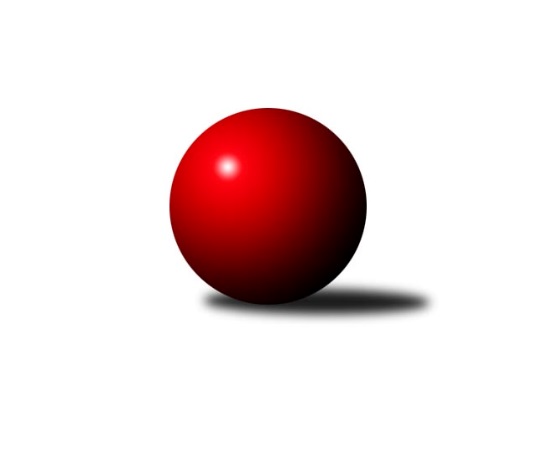 Č.14Ročník 2014/2015	28.2.2015Nejlepšího výkonu v tomto kole: 1729 dosáhlo družstvo: TJ Nové Město n.M.3. KLZ B 2014/2015Výsledky 14. kolaSouhrnný přehled výsledků:TJ Nové Město n.M.	- KK Vyškov˝B˝	5:1	1729:1652	6.0:2.0	28.2.HKK Olomouc ˝B˝	- KK Šumperk	1:5	1599:1700	1.0:7.0	28.2.Tabulka družstev:	1.	KK Vyškov˝B˝	14	8	0	6	44.0 : 40.0 	55.5 : 56.5 	 1639	16	2.	KK Šumperk	14	7	0	7	45.5 : 38.5 	58.0 : 54.0 	 1651	14	3.	HKK Olomouc ˝B˝	14	7	0	7	42.5 : 41.5 	54.0 : 58.0 	 1621	14	4.	TJ Nové Město n.M.	14	6	0	8	36.0 : 48.0 	56.5 : 55.5 	 1586	12Podrobné výsledky kola:	 TJ Nové Město n.M.	1729	5:1	1652	KK Vyškov˝B˝	Libuše Kuběnová	 	 218 	 219 		437 	 2:0 	 401 	 	197 	 204		Jitka Usnulová	Miluše Svobodová	 	 208 	 186 		394 	 1:1 	 411 	 	206 	 205		Milana Alánová	Tereza Buďová	 	 219 	 226 		445 	 2:0 	 395 	 	194 	 201		Ludmila Tomiczková	Anna Kuběnová	 	 210 	 243 		453 	 1:1 	 445 	 	213 	 232		Jana Kovářovározhodčí: Nejlepší výkon utkání: 453 - Anna Kuběnová	 HKK Olomouc ˝B˝	1599	1:5	1700	KK Šumperk	Jana Ansorgová	 	 185 	 198 		383 	 0:2 	 408 	 	192 	 216		Hana Likavcová	Eliška Dokoupilová	 	 201 	 211 		412 	 0:2 	 455 	 	236 	 219		Kateřina Zapletalová	Šárka Tögelová	 	 191 	 195 		386 	 0:2 	 443 	 	226 	 217		Kateřina Petková	Alena Machalíčková	 	 193 	 225 		418 	 1:1 	 394 	 	197 	 197		Olga Sedlářovározhodčí: Nejlepší výkon utkání: 455 - Kateřina ZapletalováPořadí jednotlivců:	jméno hráče	družstvo	celkem	plné	dorážka	chyby	poměr kuž.	Maximum	1.	Ludmila Mederová 	KK Šumperk	435.44	294.1	141.3	3.9	4/4	(480)	2.	Jana Kurialová 	KK Vyškov˝B˝	427.04	285.3	141.8	3.8	4/4	(464)	3.	Anna Kuběnová 	TJ Nové Město n.M.	422.00	290.2	131.8	5.3	4/4	(453)	4.	Jana Kovářová 	KK Vyškov˝B˝	419.54	284.7	134.9	6.0	4/4	(449)	5.	Kateřina Zapletalová 	KK Šumperk	418.65	288.6	130.1	4.7	4/4	(455)	6.	Bedřiška Šrotová 	KK Šumperk	418.25	284.5	133.8	5.8	3/4	(445)	7.	Alena Machalíčková 	HKK Olomouc ˝B˝	416.35	292.4	123.9	5.8	4/4	(440)	8.	Kateřina Petková 	KK Šumperk	413.38	288.5	124.8	7.5	4/4	(443)	9.	Libuše Mrázová 	HKK Olomouc ˝B˝	410.65	292.8	117.9	8.1	4/4	(440)	10.	Libuše Kuběnová 	TJ Nové Město n.M.	409.91	281.0	128.9	7.7	4/4	(445)	11.	Jitka Usnulová 	KK Vyškov˝B˝	407.00	287.7	119.3	9.7	4/4	(454)	12.	Šárka Tögelová 	HKK Olomouc ˝B˝	406.27	291.2	115.1	10.5	4/4	(431)	13.	Milana Alánová 	KK Vyškov˝B˝	405.17	287.0	118.2	8.9	4/4	(458)	14.	Hana Likavcová 	KK Šumperk	402.33	283.0	119.3	6.9	4/4	(429)	15.	Ludmila Tomiczková 	KK Vyškov˝B˝	399.13	280.9	118.3	7.9	4/4	(427)	16.	Eliška Dokoupilová 	HKK Olomouc ˝B˝	394.13	279.0	115.2	10.6	4/4	(435)	17.	Bohuslava Fajdeková 	HKK Olomouc ˝B˝	390.50	274.7	115.8	8.5	3/4	(410)	18.	Vladimíra Kyprová 	KK Vyškov˝B˝	389.88	282.0	107.9	10.4	4/4	(433)	19.	Miluše Svobodová 	TJ Nové Město n.M.	347.71	254.9	92.8	15.4	4/4	(394)	20.	Petra Svobodová 	TJ Nové Město n.M.	347.21	250.9	96.3	15.4	4/4	(393)		Tereza Buďová 	TJ Nové Město n.M.	440.56	296.2	144.4	3.1	2/4	(473)		Michaela Vaníčková 	TJ Nové Město n.M.	434.00	291.0	143.0	6.0	1/4	(434)		Věra Zmitková 	HKK Olomouc ˝B˝	428.00	296.8	131.3	7.8	2/4	(446)		Katka Moravcová 	TJ Nové Město n.M.	425.00	302.0	123.0	12.0	1/4	(425)		Jana Ansorgová 	HKK Olomouc ˝B˝	394.00	283.0	111.0	13.5	2/4	(405)		Pavlína Gerešová 	KK Šumperk	390.00	263.0	127.0	7.0	2/4	(429)		Růžena Loučková 	TJ Nové Město n.M.	384.50	269.3	115.3	8.3	2/4	(389)		Olga Sedlářová 	KK Šumperk	369.80	269.1	100.8	13.4	2/4	(394)		Marcela Příhodová 	KK Šumperk	355.00	261.0	94.0	19.0	1/4	(355)Sportovně technické informace:Starty náhradníků:registrační číslo	jméno a příjmení 	datum startu 	družstvo	číslo startu
Hráči dopsaní na soupisku:registrační číslo	jméno a příjmení 	datum startu 	družstvo	Program dalšího kola:15. kolo7.3.2015	so	9:00	KK Šumperk - HKK Olomouc ˝B˝	7.3.2015	so	12:30	KK Vyškov˝B˝ - TJ Nové Město n.M.	Nejlepší šestka kola - absolutněNejlepší šestka kola - absolutněNejlepší šestka kola - absolutněNejlepší šestka kola - absolutněNejlepší šestka kola - dle průměru kuželenNejlepší šestka kola - dle průměru kuželenNejlepší šestka kola - dle průměru kuželenNejlepší šestka kola - dle průměru kuželenNejlepší šestka kola - dle průměru kuželenPočetJménoNázev týmuVýkonPočetJménoNázev týmuPrůměr (%)Výkon5xKateřina ZapletalováŠumperk4555xKateřina ZapletalováŠumperk112.064559xAnna KuběnováNové Město n.M.4535xKateřina PetkováŠumperk109.114434xJana KovářováVyškov B4458xAnna KuběnováNové Město n.M.108.924539xTereza BuďováNové Město n.M.4458xTereza BuďováNové Město n.M.1074455xKateřina PetkováŠumperk4435xJana KovářováVyškov B1074456xLibuše KuběnováNové Město n.M.4377xLibuše KuběnováNové Město n.M.105.08437